SI Week 12Find the asked for forces in the problems below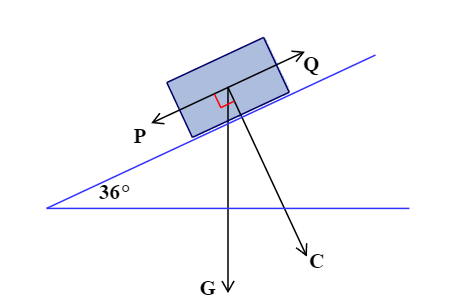 A crate in on a ramp that is at a 36° incline to the horizontal. The force C the crate exerts against the ramp has a magnitude of 690 N. Find the magnitude of Q required to prevent the crate from sliding down the ramp, and the weight of the crate. A cart weighing 67.4 pounds is parked on a hill at a 14° incline. Find the force stopping the cart from rolling down the hill, and the force that the cart places on the hill perpendicularly. (There are 4.45 Newtons in 1 pound).If I am mowing my yard , while pushing the mower at a downwards angle of 71° with a force of 30N, how much work did I do after pushing the lawn mower 14 meters?Solve the following problems involving polar coordinatesFind the rectangular coordinates for the polar coordinates (Find the rectangular coordinates for the polar coordinates (Convert the equation  to polar form, then solve the found equation for r.Convert the equation  to polar form